Ресурсное обеспечение воспитания 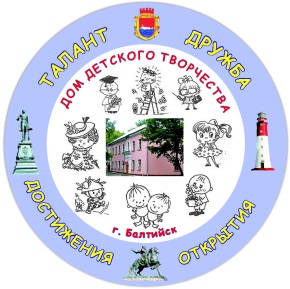 в МАУДО ДДТ г. Балтийска  Нормативно-правовое обеспечение воспитательного процессаПЛАН организации концертно-выставочной  деятельности МАУДО ДДТ  г. Балтийска на 2016-2017 учебный годЦель:  раскрытие качества и эффективности системы дополнительного образования.Задачи:1.Развитие творческого потенциала, повышения профессионального мастерства.2.Создание ситуации успеха для каждого, личностно-ориентированный подход к ребенку.3.Воспитание эстетического вкуса.4.Создание новых форм концертной и выставочной деятельности.План составленЗав.отделами   А.И.Бекиш, Н.А.Ивашко План учебно-воспитательной работы в рамках сетевого сотрудничества Муниципального автономного учреждения дополнительного образования   «Дом детского творчества» г. Балтийска  с образовательными организациями БМР на 2016-2017 учебный годЦель: Использование воспитательного потенциала детско-взрослой общности как условие личностного роста.Задачи: взаимодействие общего и дополнительного образованиясоздание условий для роста педагогического мастерстваорганизация и проведение массовых мероприятий для школьников в рамках сетевого взаимодействияпсихолого-педагогическое сопровождение учебно-воспитательного процесса (в том числе с детьми требующими особого педагогического внимания)Контактный телефон: 3-04-57 (заместитель директора по УВР Решетнева И.А., методист Крикушенко Е.Г.)План основных   воспитательных мероприятий МАУДО ДДТ г. Балтийска в здании ДДТ на Вислинской Косе на 2016-2017учебный годОтв. Денисенко Н.Я.Кадровое обеспечение воспитательного процессаДля организации учебно-воспитательного процесса МАУДО ДДТ г. Балтийска имеет специалистов с достаточным уровнем компетентности и профессионализма в области дополнительного образования по направленностям: художественная, естественнонаучная, эколого-краеведческая, техническая, социально-педагогическая. Педагоги имеют соответствующий педагогический опыт, обладают знанием детской возрастной психологии. Педагоги в основном имеют высшую (54%) и первую (25%) квалификационные категории, являются участниками методических семинаров, конференций, вебинаров и мастер-классов различного уровня: международного, всероссийского, регионального, муниципального. Педагоги приглашаются в качестве лекторов в рамках областных курсов повышения квалификации по направлениям деятельности дополнительного образования. В числе педагогов учреждения есть сертифицированные члены областной экспертной комиссии по аттестации педагогических работников.Педагоги учреждения постоянно повышают свою квалификацию через обучение на курсах: «Инновации в школе и вузе: современные формы и технологии реализации ФГОС общего и профессионального образования» (г. Санкт-Петербург); «Современные методы и формы деятельности при организации образовательно-воспитательного процесса (г. Калининград); «Инновационные процессы и проблемы модернизации образования» (г. Москва) и других. Являются победителями и призерами конкурсов профессионального мастерства «Сердце отдаю детям», победителями  национальный проект «Образование». Программное обеспечение воспитательной деятельностиМетодическое обеспечение воспитательной деятельностиМАУДО ДДТ г. Балтийска в Балтийском муниципальном районе является методическим центром по развитию дополнительного образования. Созданы условия для методической поддержки в реализации педагогическими работниками образовательных программ разной направленности. Разработана система по поддержке, апробации и отработке новых образовательных технологий.Разработана нормативно-правовая база по сетевому взаимодействию: Инструктивно-методическое письмо Управления образования БМР об организации мониторинга качества образования в рамках деятельности опорной площадки; Методические рекомендации Управления образования БМР о разработке плана мероприятий в рамках деятельности опорной площадки; Методические рекомендации Управления образования по реализации сетевого взаимодействия учреждений образования Балтийского муниципального района. В учреждении разработаны методические рекомендации по организации образовательной деятельности по всем направлениям.Заключены договора с партнерами (учреждениями образования Балтийского муниципального района, области) о совместной деятельности по вовлечению детей и молодежи в дополнительное образование, проведении мероприятий по повышению эффективности дополнительного образования, результативности воспитательной деятельности.По всем направлениям методической деятельности утверждены планы работы.План учебно-методической деятельности МАУДО ДДТ г. Балтийска на 2016-2017 учебный годЦель  работы: Создание условий, способствующих повышению профессионализма педагогов в соответствии с профессиональным стандартом педагога дополнительного образованияЗадачи:- подготовка методических и информационных материалов;- внедрение инновационных методик и технологий в педагогическую деятельность; развитие исследовательской, проектной деятельности;- оказание методической, практической, информативной, консультативной помощи педагогам;- проведение конкурсов, фестивалей, социальных акций, воспитательных мероприятий в условиях системы взаимоотношений с образовательными учреждениями района;- развитие мотивации учащихся к познанию и творчеству, содействие личностному и профессиональному самоопределению.- обмен опытом с педагогами дополнительного образования и методистами образовательных учреждений района, области;- активизация учебно-исследовательской деятельности  учащихся объединений;- продолжить работу по созданию интегрированных программ, объединяющих разные виды деятельности;-  информирование социума о деятельности педагогов и воспитанников через    официальный сайт  МАУДО ДДТ г. Балтийска и средства массовой информации.             Составлен методистом	Е.Г.КрикушенкоПлан работы отдела научно-технического творчества на 2016-2017 учебный годПедагогический состав:Петрушенко О.В. – объединение «Академия лего», «Робототехника», «Технология и физика»Выдолоб Т.Н. объединение «РоботЛего»Мельцева З.Н. – объединение «Информационные технологии»Устименко В.М. – объединение «ЛегоЛаб»Митрофанов О.В.- объединение «Юный столяр»Щерба А.Н.- объединение «Деревянное зодчество»Алексеев Лев Борисович – объединение «Судомоделирование»Катулина Елена Викторовна – объединение «Академия Лего»Алтухов Александр Михайлович – объединение «Моделирование + электроника»Скорнякова Юлия Геннадьевна – объединение «Академия Лего»Цели и задачи.Развитие и стимулирование научно-технической (в том числе инновационной, изобретательской и рационализаторской) деятельности молодежи округа.Создание максимально благоприятных условий для раскрытия творческих возможностей обучающихся в объединениях НТТМ.Повышение профессионального мастерства педагогов, участие в курсовой подготовке, педагогических конкурсах, мастер-классах и семинарах.Участие в платной и досуговой деятельности в целях увеличения финансовых средств учреждения и совершенствования профессионального мастерства педагогов.Оказание методической помощи учреждениям города и области. Участие в конкурсах и соревнованиях различного уровня.Организация  публикаций материалов, обобщающих педагогический опыт.Методическая работаПровести коуч-сет преподавателей НТТМ.Организовать проведение дня  открытых дверей педагогами отдела НТТМ  (сентябрь).Организовать сетевое взаимодействие между ОУ БМР на уровне образовательных программ.Учебно-творческая работаОрганизовать участие объединений в конкурсах:Повышение профессионального мастерстваОрганизовать  коуч-сет  преподавателей НТТМ  района и учреждения  по вопросу интеграции образовательных программ (ноябрь, март).Организовать участие педагогов  в курсах повышения квалификации.Платная деятельность1.Организовать платную образовательную деятельность педагогами отдела НТТМ.Заведующая отделом    НТТМ                           Петрушенко О.В.План работы художественного отдела на 2016-2017 учебный годПедагогический состав:Бекиш А.И.- образцовая студия художественного чтения «Калейдоскоп»Клюквина И.Г.- образцовая студия художественного чтения «Калейдоскоп», музыкальная студия.Денисенко Н.Я.- театральное объединение «Рампа»Шатилова Ю.Ю.- хореографическое объединение «Эйседора  Дункан»Милишкевич О.В.  Вокальный ансамбль «Свой стиль» Латышева О. В. – фольклорный ансамбль «Лель»Цель работы отдела – создать благоприятные условия для формирования целостной культуры личности, эстетического вкуса, интеллектуально-творческого потенциала учащихся средствами музыкального, вокального, хореографического, народного и театрального искусства. Отдел ставит перед собой следующие задачи:- Развитие художественного образования как фактора интеллектуального совершенствования, способствующего раскрытию творческого потенциала детей и подростков, и усиление его роли в системе дополнительного образования;- вовлечение всех групп в активную творческую деятельность, предполагающую личностный рост учащихся, повышение их культурного уровня в театральной, вокальной и музыкально-танцевальной области искусства;- выявление художественно-одаренных детей, обеспечение соответствующих условий для их образования и развития;- предъявление творческого опыта педагогов и учащихся на уровне города, района, области, страны на различных фестивалях, смотрах и конкурсах;- поиск новых образовательных возможностей в области художественной культуры и использование современных инновационных технологий в образовательном процессе студий, творческих объединений.- Непрерывное повышение уровня методической и педагогической подготовки педагогов, организация  публикаций материалов, обобщающих педагогический опыт.- Участие в платной и досуговой деятельности в целях  совершенствования профессионального мастерства педагогов и увеличения финансовых средств учреждения.Методическая работа1.Провести заседания методического отдела:-Составление плана-сценария для первоклассников (август)-Утверждение плана работы и сметы расходов на организацию учебного процесса (сентябрь)-Составление планов-сценариев концертных программ  и представлений (октябрь)-Составление плана сценария Новогодних утренников	и его утверждение  (ноябрь)-Составление плана-сценария окружного многожанрового фестиваля детского творчества «Дарим вам наши сердца» (март)2.Организовать проведение декады открытых дверей педагогами художественного отдела  (февраль)3. Написать программы  сетевого взаимодействия с классами 1 лицея и 7 гимназии (студия «Калейдоскоп») 4.Создать программу по хореографии для группы, занимающейся художественной гимнастикой.5. Создать совместный проект  объединений «Информационные технологии» и «Калейдоскоп».6. Организовать участие объединений в исследовательской деятельности.Учебно-творческая работа1.Подготовить и провести районный праздник для первоклассников «Приключения школьного колокольчика» (сентябрь)2.Организовать участие в концертных программах ДДТ, города и по заявкам учреждений.(День учителя, День матери,  День пожилого человека, Международный женский день, День защиты детей) (в течение года)3.Подготовить и провести новогодние утренники для школьников района (декабрь)4.Подготовить и провести итоговый фестиваль «Дарим вам наши сердца» (апрель)5. Организовать участие объединений в конкурсах:МЕЖДУНАРОДНЫЕ:-Международный фестиваль  «Балтийский бриз»  (июль).- Euro Dance Stars – Чемпионат Европы по танцам – Калининград (ноябрь)- Открытый кубок Европы 2016 - Конкурс вокального и хореографического искусства Калининград (ноябрь)-Международный фестиваль  «Праздник детства»  (ноябрь).- Чемпионат мира  по танцам Польша, Миколайки (декабрь)-Международный Фестиваль-конкурс танцевального искусства «Азбука движения» (февраль).	- чемпионат по современным танцам Латвия ,Рига (март)-Международный фестиваль  «Детство без границ»  (май). Международный фестиваль национальных культур (март).ВСЕРОССИЙСКИЕ:-Всероссийский конкурс "Территория танца" (март).-Всероссийский конкурс детского творчества  «Арктур» (апрель).РЕГИОНАЛЬНЫЕ:-Фестиваль песни на английском языке  (февраль).-Чемпионат области по современным и уличным танцам  (март).-«Звезды Балтики»  (апрель).-«Детство без границ» (май).	-Участие в конкурсах, согласно плану Министерства образования и Министерства культуры Калининградской области.РАЙОННЫЕ:-Муниципальный конкурс художественного чтения.-Многожанровый фестиваль «Детство без границ».-Муниципальный конкурс вокального творчества «Синяя птица-птица  Надежды».КОНКУРСЫ ДОМА ДЕТСКОГО ТВОРЧЕСТВА-Участие в конкурсах, согласно плану работы в ДДТ.Повышение профессионального мастерства1.Принять участие в организации мастер-классов для педагогов района и учреждения.2. Повысить квалификацию педагогов. ( Аттестация педагогов, курсы повышения квалификации, участие в мастер-классах)Платная деятельность1.Организовать платную образовательную деятельность педагогами художественного отдела.2.Организовать платные спектакли, концерты (в течение года).3.Организовать летний танцевальный лагерь.Заведующая художественным отделом   Бекиш А. ПЛАН работы художественного отдела по декоративно-прикладному творчеству на 2016 – 2017 учебный годПедагогический состав декоративно-прикладного отделаЦели и задачи поставленные на учебный год выполнены. 28.06.16г. с педагогами художественного отдела декоративно-прикладного творчества было проведено заседание на тему: «Утверждение плана отдела на 2016-2017 учебный год. На основании анализа работы по отделу были поставлены задачи:Цели и задачи:Повышение педагогического мастерства ((участие в профессиональных конкурсах («Сердце отдаю детям» - Чуриловой Н.А., Орловой Н.В.), фестивалях, мастер-классах)), мотивация педагогов к самообразованию и творчеству.Расширение проектно-творческой деятельностиРабота по написанию сетевых программ (работа педагогов на базе школ – Ронжина Е.Б., Орлова Н.В., Ивашко Н.А., Тихонова Н.А.).Организовать работу с детьми-инвалидами (обращение вправление соц. Защиты и к соц. педагогам школ).Организация работы по обобщению педагогического опыта (необходимо организовать работу всех педагогов декоративно-прикладного творчества)Методическая работаВ 2016-2017 учебном году продолжается методическая работа по повышению квалификации педагогов: аттестация Ивашко Н.А., курсовая подготовка Ронжиной Е.Б., Орловой Н.В. Попович Е.Д. проходит в настоящее время, участие педагогов в семинарах, планёрках, тренингахУчебно-творческая работаПлатная деятельностьРабота с родителямиПовышение профессионального мастерстваПровести заседание отдела по обмену опытом на темы: «Систематизация методического и дидактического материала» Отслеживание результативности и посещения занятий декоративно-прикладного отдела – в течение года«Опыт и перспективы развития в декоративно-прикладном творчестве»«Новые технологии в декоративно-прикладном творчестве»«Формы и методы работы с детьми» «Изготовление сувениров для детей с ОВЗ, ветеранов труда, ветеранов войны, как патриотическое воспитание»Организация посещения курсов в г.Калининграде – в течение года Посещение и участие в региональных, областных, всероссийских семинарах по декоративно-прикладному творчеству – в течение годаПодготовка и проведение мастер-классов педагогами – в течение годаЗаведующая художественным отделом: Ивашко Н.А.План работы естественнонаучного и туристско-краеведческого отдела МАУДО ДДТ г. Балтийска на 2016-2017 уч. годЦель:  Воспитание гражданина России, знающего и любящего свой край, его традиции и культуру и желающего принять активное участие в его развитииЗадачи на 2016-2017 уч.год:Формирование у детей, подростков и  молодёжи, экологически ответственного мировоззрения,  экологической культуры;Развитие гражданских качеств, патриотического отношения к России и своему краю, пробуждение любви к малой Родине, формирование представлений о различных сторонах жизни своего края;Составить интегрированные программы  для работы в классах  общеобразовательных школ  в соответствии с ФГОС, согласно договорам о сетевом взаимодействии;Привлечение школьников к сохранению историко-культурного наследия своего края через работу музея; Принимать участие в конференциях, семинарах различного уровня;Продолжить взаимодействие педагогов отдела и учащихся объединений с КОДЦЭОиТ: (участвовать в мероприятиях Центра по эколого-биологическому и туристско-краеведческому направлению);Предоставление возможностей реализовываться в соответствии со своими склонностями и интересами. Принимать участие в мероприятиях, проводимых МАУДО ДДТ г. БалтийскаУчастие в областных, Всероссийских исследовательских конкурсах.В отделе 5 объединений: 2  – естественно-научной направленности ( объединение «Юные экологи», «Диалог»);  3- туристко-краеведческой (объединение  «Градоведение», «Юный краевед», Скаутский отряд «Альбатрос»). 	За 2015- 2016 уч. год в объединениях естественно-научной и туристско-краеведческой  направленности  обучалось: 30 детей – в объединении «Юные экологи», 27 детей – в объединении «Диалог», 117 человек – в туристско-краеведческих объединениях.  Педагоги объединения проводили занятия по программам: «На краю России», «Скауты России», «Моя земля. Моя Россия. Мой Балтийск», «Союз с природой». Учащиеся объединений неоднократные участники  районных, областных, Всероссийских и Международных конкурсов. Имеют дипломы победителей и сертификаты участников:  (Районный конкурс: «Святой Георгий Победоносец - Ангел хранитель России», Областная конференция «Отечество», областной конкурс «На самом Западе России», VI Межрегиональная краеведческая конференция «Моя малая Родина»,  областного конкурса «Цвети мой край», принимали участие в предметных неделях в образовательных организациях и  представлен стендовый доклад: «Храм Александра Невского в Балтийске» в рамках областных педагогических чтений. Принимали участие во всех воспитательно-массовых мероприятиях МАУДО ДДТ г. Балтийска. Информационное обеспечение воспитательной деятельностиИнформационное обеспечение воспитательной деятельности направлено на развитие единой информационно-образовательной среды (ИОС), позволяющей автоматизировать и повысить интенсивность обмена информацией в управленческом, образовательном, воспитательном и других процессах. В рамках ИОС функционирует локальная вычислительная сеть учреждения, которая в настоящее время объединяет более 20 компьютеров, на базе которых созданы рабочие места учащихся, педагогов и других сотрудников учреждения. Пользователи имеют доступ ко всем информационно-образовательным ресурсам учреждения и сети Интернет. Формы и каналы распространения результатов  воспитательной деятельности:Ресурсы Интернет:официальный сайт МАУДО ДДТ г. Балтийска в сети Интернет http://ddt-baltiysk.ru/;группа «ВКОНТАКТЕ» «Дом детского творчества г. Балтийска» https://vk.com/public107833937;Группа пресс-клуба "Юный журналист" МАУДО ДДТ г. Балтийска  в соцсети VKontakte https://vk.com/pressclubddt;Группа скаутского отряда "Альбатрос" МАУДО ДДТ г. Балтийска в соц. сети VKontakte https://vk.com/club21483548;Группа образцовой студии "Калейдоскоп" МАУДО ДДТ г. Балтийска в соц. сети VKontakte https://vk.com/public110059238;Группа студии "Isadora Dunkan" МАУДО ДДТ г. Балтийска в соц. сети VKontakte https://vk.com/isadora_dunkan;сайты сетевых партнеров (по договоренности); сайт Министерства образования Калининградской области – информационная, нормативно-правовая поддержка  http://www.edu.gov39.ru /;сайт Калининградского областного института развития образования – информационная поддержка http://www.koiro.edu.ru/.Средства массовой информации:Муниципальная газета Балтийского муниципального района «Вестник Балтийска» http://вестникбалтийска.рф/  https://vk.com/vestnikbaltiyskaКабельной телевидение г. Балтийска «ВКУБ».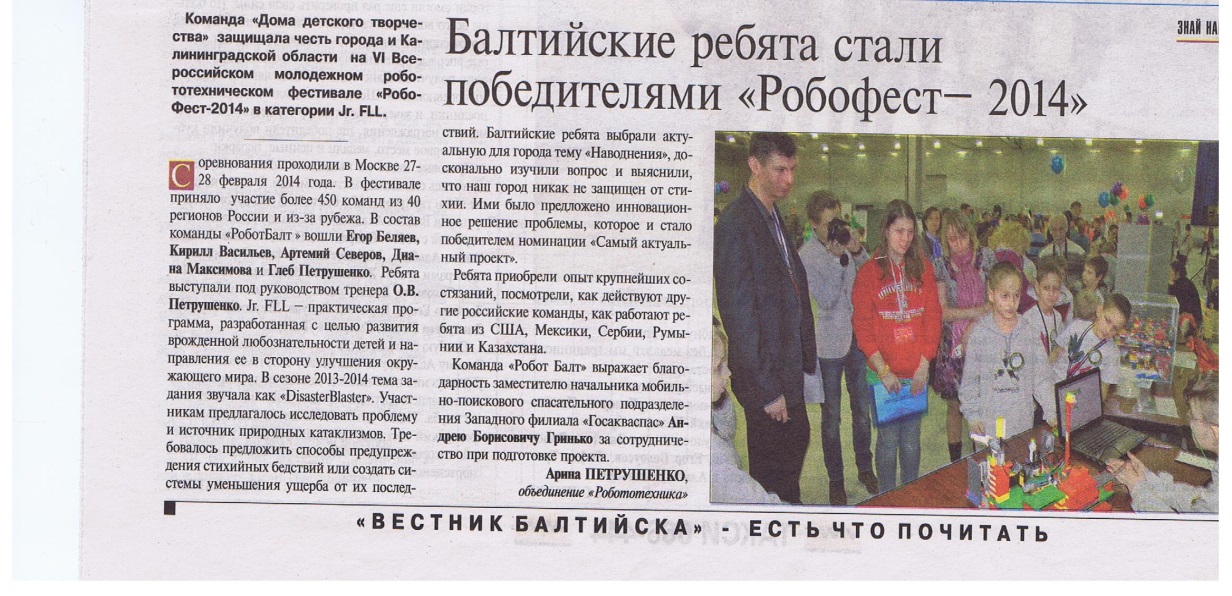 Материально-техническое обеспечение (Московская, 18)Вид объекта – нежилое зданиеГод ввода в эксплуатацию – 1956Площадь здания – 947,5 кв. м.Высота здания – 7,25 м.Число этажей - 2Материально-техническое обеспечение (Школьная, 18б)Вид объекта – нежилое зданиеГод ввода в эксплуатацию – 1956Площадь здания – 596 кв. м.Высота здания – 3,8 м.Число этажей - 1Кабинеты для образовательной деятельности: г. Балтийск, ул. Московская, 18Кабинеты для образовательной деятельности: г. Балтийск, ул. Школьная, 18б (Коса)Социальное партнерство в организации воспитательной деятельностиПартнеры в реализации проектаОбеспечение антитеррористической защищенности, безопасных условий обучения и воспитанияОбразовательный процесс в МАУДО ДДТ г. Балтийска организован в соответствии с необходимостью антитеррористической защищенности, требованиями охраны труда, техники безопасности, в целях создания безопасных условий для нахождения участников образовательного процесса: Установлено круглосуточное видеонаблюдение, установлен домофон, имеется пожарная сигнализация, установлена тревожная кнопка, подключены к централизованному пульту 01;заключены договора на обслуживание:Заключены договора и проведены регламентные и ремонтные работы:- Замер сопротивления изоляции;- Трубопечные работы;- Профилактический осмотр и ремонт станков;- настройка фортепиано;- Гидравлическое испытание трубопроводов системы отопления, водопровода;- Оценка качества огнезащитной обработки деревянных конструкций;- Проверка и техническое освидетельствование огнетушителей;- Чистка желобов.№ п/пНазвание мероприятийДля когоДата проведенияДата проведенияМесто проведения1.Театрализованные представления для первоклассников  «Здравствуй, школа».(в рамках Дня знаний)Учащиеся 1 классов Балтийского муниципального районаСентябрь 2016Сентябрь 2016ДДТ2.Презентация объединений МАУДО ДДТ г. Балтийска в день дополнительного образования.Концерт коллективов художественного отдела. Выставка коллективов декоративно-прикладного отдела.Жители города родители, учащиеся.Сентябрь 2016Сентябрь 2016ДДТ3.Концерт, посвященный Дню пожилого человека.Выставка декоративно-прикладного творчества. Педагоги-пенсионеры, родители учащихся, жители городаОктябрь2016Октябрь2016ДДТ4.Концерт, посвященный Дню учителя.(в рамках Международного Дня учителя)Педагоги, родители учащихся, жители городаОктябрь2016Октябрь2016ДДТ5.Концертные номера на Осеннем празднике для учащихся объединений.Учащиеся младших классов.Октябрь 2016Октябрь 2016ДДТ6.Концерт с участием дебютантов, посвященный Дню матери.Выставка первых работ декоративно - прикладного творчества.Родители учащихся педагоги, жители города.Ноябрь 2016Ноябрь 2016ДДТ6.Новогодние театрализованные представления.Новогодняя выставка декоративно-прикладного творчества.Дети города, учащиеся объединений.Декабрь 2016Декабрь 2016ДДТ7.Праздник, посвященный Дню защитника Отечества.Учащихся объединений и их родители. Февраль 2017Февраль 2017ДДТ8.Концерт, посвященный Международному Женскому дню 8 марта.Выставка декоративно-прикладного творчества.(в рамках Международного женского дня)Педагоги, родители, учащиеся объединений.Март 2017ДДТДДТ9.Участие в  акциях ко Дню Победы коллективов художественного и декоративно-прикладного творчества.(в рамках Дня Победы в Великой Отечественной войне)Жители города.Май 2017У ветеранов по месту жительстваУ ветеранов по месту жительства10.Участие в городских концертах и мероприятиях, посвященном Дню  Победы. Участие в городской выставке декоративно-прикладного творчества.(в рамках Дня Победы в Великой Отечественной войне)Жители города, области.Май 2017Концертные площадки городаКонцертные площадки города11.Фестиваль объединений  «Дарим вам наши сердца».Выставка декоративно-прикладного творчества.Жители города, учащиеся объединений.Май 2017 ДДТДДТ14.Концертные номера на Празднике для учащихся младших классов «Браво».Итоговая выставка работ декоративно-прикладного творчества младшего  возраста.Учащиеся объединений (младшие классы), родители, педагоги, жители города.Май 2017ДДТДДТ15.Концертные номера на Празднике для учащихся старших классов «Овация».Итоговая выставка работ декоративно-прикладного творчества старшего возраста.Учащиеся объединений (младшие классы), родители, педагоги, жители города.Май 2017ДДТДДТ16Участие в городском концерте, посвященном Дню города.Участие в городской выставке декоративно-прикладного творчества.Жители города, области.Июль 2017Парк имени адмирала ГоловкоПарк имени адмирала Головко17.Концерты по заявкам.(в рамках Международного Дня защиты детей, Дня России, августовской педагогической конференции, областных Александро-_Невских педагогических чтениях)Военнослужащие, жители города, организации города и областиВ течение годаДДТ, учреждения города, в/чДДТ, учреждения города, в/ч18.Концерты объединений художественного отдела.Жители города, учащиеся объединений.В течение годаДДТДДТ№п/п№п/пНаименованиеНаименованиеАудиторияАудиторияДата проведенияДата проведенияОтветственныеОтветственныеМетодическая работаМетодическая работа«Районный методический семинар «Экологическое воспитание учащихся средствами декоративно-прикладного творчества и изобразительной деятельности» (в рамках мероприятий Календаря образовательных событий и национальных праздников РФ: посвящено году экологии -2017)«Районный методический семинар «Экологическое воспитание учащихся средствами декоративно-прикладного творчества и изобразительной деятельности» (в рамках мероприятий Календаря образовательных событий и национальных праздников РФ: посвящено году экологии -2017)Педагоги образовательных организаций Педагоги образовательных организаций ОктябрьОктябрьКрикушенко Е.Г.,Ивашко Н.А.Крикушенко Е.Г.,Ивашко Н.А.Муниципальный коуч-сет преподавателей НТТМ «Умное поколение – ориентир 21 века»Муниципальный коуч-сет преподавателей НТТМ «Умное поколение – ориентир 21 века»Педагоги образовательных организацийПедагоги образовательных организацийНоябрьНоябрьПетрушенко О.В.Петрушенко О.В.Районный тренинг «Профилактика ассоциальных явлений» (посвящен Дню толерантности 16.11.2016 в рамках мероприятий Календаря образовательных событий и национальных праздников РФ)Районный тренинг «Профилактика ассоциальных явлений» (посвящен Дню толерантности 16.11.2016 в рамках мероприятий Календаря образовательных событий и национальных праздников РФ)Учащиеся, находящиеся в трудной жизненной ситуацииУчащиеся, находящиеся в трудной жизненной ситуацииНоябрьНоябрьРешетнева И.А., Мильченко Т.В.Решетнева И.А., Мильченко Т.В.Педагогическая гостинаяПедагогическая гостинаяЗам. директора по ВР, педагогиЗам. директора по ВР, педагогиВ течение годаВ течение годаКрикушенко Е.Г., Решетнева И.А.Крикушенко Е.Г., Решетнева И.А.Районный тренинг «Дидактогения и невротические расстройства у детей в образовательных учреждениях»Районный тренинг «Дидактогения и невротические расстройства у детей в образовательных учреждениях»Педагогические работники образовательных организаций Педагогические работники образовательных организаций НоябрьНоябрьМильченко Т.В.Мильченко Т.В.Районный семинар «Моя инициатива в воспитании.Проблемы «трудных» подростков, пути их предупреждения и решения»Районный семинар «Моя инициатива в воспитании.Проблемы «трудных» подростков, пути их предупреждения и решения»Педагогические работники образовательных организаций Педагогические работники образовательных организаций ДекабрьДекабрьКрикушенко Е.Г., Решетнева И.А.,Мильченко Т.В.Крикушенко Е.Г., Решетнева И.А.,Мильченко Т.В.Муниципальный коуч-сет преподавателей НТТМ «Умное поколение- ориентир 21 века»Муниципальный коуч-сет преподавателей НТТМ «Умное поколение- ориентир 21 века»Педагоги  технической направленностиПедагоги  технической направленностиМартМартПетрушенко О.В.Петрушенко О.В.Открытый  заочный районный семинар «Образовательное путешествие на биржу технологий»  (распространение собственного педагогического опыта в области использования эвристических образовательных ивоспитательных технологий)Открытый  заочный районный семинар «Образовательное путешествие на биржу технологий»  (распространение собственного педагогического опыта в области использования эвристических образовательных ивоспитательных технологий)Педагогические работники образовательных организаций и организаций сетевого взаимодействияПедагогические работники образовательных организаций и организаций сетевого взаимодействияМарт-апрельМарт-апрельРешетнева И.А.Решетнева И.А.КонсультацииКонсультацииПодготовка и проведение районных массовых мероприятийПодготовка и проведение районных массовых мероприятийУчастники мероприятийУчастники мероприятийВ течение годаВ течение годаРешетнева И.А., Крикушенко Е.Г.Решетнева И.А., Крикушенко Е.Г.Консультации по написанию образовательных программ дополнительного образования детей и других методических разработок и материаловКонсультации по написанию образовательных программ дополнительного образования детей и других методических разработок и материаловПедагоги  образовательных организацийПедагоги  образовательных организацийВ течение годаВ течение годаРешетнева И.А.Решетнева И.А.Консультации педагогов района по созданию психологических комфортных условий для обучения и воспитания детейКонсультации педагогов района по созданию психологических комфортных условий для обучения и воспитания детейПедагоги, учащиеся, родители (лица, их заменяющие)Педагоги, учащиеся, родители (лица, их заменяющие)В течение годаВ течение годаМильченко Т.В.Мильченко Т.В.Консультации по вопросам организации дополнительного образования в образовательной организацииКонсультации по вопросам организации дополнительного образования в образовательной организацииПедагоги  образовательных организацийПедагоги  образовательных организацийВ течение годаВ течение годаКрикушенко Е.Г.,Решетнева И.А.Крикушенко Е.Г.,Решетнева И.А.Рейтинговые мероприятияРейтинговые мероприятияТуристический слёт школьных команд (посвящен Неделе безопасности 26/09/2016-30.09.2016) в рамках мероприятий Календаря образовательных событий и национальных праздников РФ)Туристический слёт школьных команд (посвящен Неделе безопасности 26/09/2016-30.09.2016) в рамках мероприятий Календаря образовательных событий и национальных праздников РФ)Команды  8-9, 10-11 классов Команды  8-9, 10-11 классов СентябрьСентябрьКрикушенко Е.Г.Крикушенко Е.Г.Открытая областная выставка работ научно-технического творчества «Техника для мира» (в рамках мероприятий Календаря образовательных событий и национальных праздников РФ: посвящена году экологии и году особо охраняемых природных территорий)Открытая областная выставка работ научно-технического творчества «Техника для мира» (в рамках мероприятий Календаря образовательных событий и национальных праздников РФ: посвящена году экологии и году особо охраняемых природных территорий)Команды образовательных организацийКоманды образовательных организацийОктябрьОктябрьПетрушенко О.В.Петрушенко О.В.Районное соревнование «Футбол управляемых роботов»Районное соревнование «Футбол управляемых роботов»Учащиеся образовательных организаций, Учащиеся образовательных организаций, НоябрьНоябрьПетрушенко О.В.Петрушенко О.В.Научно-практическая конференция для школьников по техническим видам творчества «Старт в науку»Научно-практическая конференция для школьников по техническим видам творчества «Старт в науку»Учащиеся образовательных организацийУчащиеся образовательных организацийНоябрьНоябрьПетрушенко О.В.Петрушенко О.В.Брейн-ринг «Творим здоровье души и тела» (в рамках мероприятий Календаря образовательных событий и национальных праздников РФ: вопросы по истории, культуре, здоровьесбережению отражают события Календаря)Брейн-ринг «Творим здоровье души и тела» (в рамках мероприятий Календаря образовательных событий и национальных праздников РФ: вопросы по истории, культуре, здоровьесбережению отражают события Календаря)Команды 9-11 классов образовательных организацийКоманды 9-11 классов образовательных организацийНоябрьНоябрьРешетнева И.А.Решетнева И.А.Мероприятия в рамках проекта «Умные каникулы» (мастер-классы, тренинги, занятия с учащимися, конкурсы)Мероприятия в рамках проекта «Умные каникулы» (мастер-классы, тренинги, занятия с учащимися, конкурсы)Учащиеся образовательных организаций Учащиеся образовательных организаций Осенние каникулыОсенние каникулыРешетнева И.А.Решетнева И.А.Новогодняя кампанияНовогодняя кампанияУчащиеся  1- 7 классовУчащиеся  1- 7 классовДекабрьДекабрьРешетнева И.А.Крикушенко Е.Г.Решетнева И.А.Крикушенко Е.Г.Районное соревнование «Первые шаги в робототехнику»Районное соревнование «Первые шаги в робототехнику»Учащиеся образовательных организацийУчащиеся образовательных организацийДекабрьДекабрьПетрушенко О.В.Петрушенко О.В.3Открытый чемпионат роботов «Сумо»Открытый чемпионат роботов «Сумо»Учащиеся образовательных организацийУчащиеся образовательных организацийДекабрьДекабрьПетрушенко О.В., Петрушенко О.В., Конкурс исследовательских работ по формированию культуры здорового образа жизни «Здоровье детей, подростков и молодёжи»Конкурс исследовательских работ по формированию культуры здорового образа жизни «Здоровье детей, подростков и молодёжи»Учащиеся 8-11 классовУчащиеся 8-11 классовЯнварьЯнварьРешетнева И.А.Решетнева И.А.33Практическая районная олимпиада по робототехнике и информационным технологиям посвящено Дню науки 08.02.2017)Практическая районная олимпиада по робототехнике и информационным технологиям посвящено Дню науки 08.02.2017)Учащиеся образовательных организацийУчащиеся образовательных организацийФевральФевральПетрушенко О.В.Петрушенко О.В.33Конкурс исследовательских работ по формированию культуры здорового образа жизни «Я - исследователь» (в рамках мероприятий Календаря образовательных событий и национальных праздников РФ: посвящен Всероссийскому экологическому уроку)Конкурс исследовательских работ по формированию культуры здорового образа жизни «Я - исследователь» (в рамках мероприятий Календаря образовательных событий и национальных праздников РФ: посвящен Всероссийскому экологическому уроку)Учащиеся  1-7 классовУчащиеся  1-7 классовФевральФевральРешетнева И.А.Решетнева И.А.33Региональный отборочный этап всероссийских соревнований «ИКаР»Региональный отборочный этап всероссийских соревнований «ИКаР»Учащиеся образовательных организаций, занимающиеся Учащиеся образовательных организаций, занимающиеся Февраль-мартФевраль-мартПетрушенко О.В.Петрушенко О.В.33ХV районный фестиваль творчества учащихся объединений дополнительного образования и внешкольного воспитания «Детство без границ»ХV районный фестиваль творчества учащихся объединений дополнительного образования и внешкольного воспитания «Детство без границ»Учащиеся объединений дополнительного образования образовательных организацийУчащиеся объединений дополнительного образования образовательных организацийФевраль - мартФевраль - мартКрикушенко Е.Г.Крикушенко Е.Г.33Конкурс художественного творчества педагогов Конкурс художественного творчества педагогов Педагоги  образовательных организацийПедагоги  образовательных организацийФевральФевральКрикушенко Е.Г.Крикушенко Е.Г.Мероприятия в рамках проекта «Умные каникулы» (мастер-классы, тренинги, занятия с учащимися, конкурсы)Мероприятия в рамках проекта «Умные каникулы» (мастер-классы, тренинги, занятия с учащимися, конкурсы)Учащиеся образовательных организацийУчащиеся образовательных организацийМартМартРешетнева И.А.Решетнева И.А.33Районный фестиваль по робототехнике и  легоконструированиюРайонный фестиваль по робототехнике и  легоконструированиюУчащиеся образовательных организацийУчащиеся образовательных организацийМартМартПетрушенко О.В.Петрушенко О.В.33Выездной районный тренинг «Жизненные навыки»Выездной районный тренинг «Жизненные навыки»Учащиеся образовательных организацийУчащиеся образовательных организацийМартМартРешетнева И.А.Решетнева И.А.33Региональный отборочный этап Всероссийских соревнований «ИКаРёнок»Региональный отборочный этап Всероссийских соревнований «ИКаРёнок»Учащиеся образовательных организацийУчащиеся образовательных организацийМарт-апрельМарт-апрельПетрушенко О.В.Петрушенко О.В.33Районный конкурс методических разработок педагогов образовательных организаций «Мастерская профессионала»Районный конкурс методических разработок педагогов образовательных организаций «Мастерская профессионала»Педагоги образовательных организацийПедагоги образовательных организацийАпрельАпрельКрикушенко Е.Г.Крикушенко Е.Г.33Районный заочный конкурс «ВО-СЕМЬЯ!» (в рамках месячника семьи)Районный заочный конкурс «ВО-СЕМЬЯ!» (в рамках месячника семьи)Родители и учащиеся образовательных организацийРодители и учащиеся образовательных организацийАпрельАпрельМильченко Т.В.Мильченко Т.В.33Мероприятия в рамках отчётного фестиваля объединений МАУДО ДДТ г.Балтийска «Дарим Вам наши сердца»Мероприятия в рамках отчётного фестиваля объединений МАУДО ДДТ г.Балтийска «Дарим Вам наши сердца»Учащиеся образовательных организаций, родителиУчащиеся образовательных организаций, родителиАпрель-майАпрель-майБекиш А.И.Бекиш А.И.33Проведение тренингов с учащимися «Повышение стресcоустойчивости в период подготовки и сдачи ОГЭ и ЕГЭ»Выступление на родительских собраниях в школах «Как помочь ребёнку стать успешным»Психологический всеобуч для педагогов «Упражнения на развитие умения сосредоточиться»Проведение тренингов с учащимися «Повышение стресcоустойчивости в период подготовки и сдачи ОГЭ и ЕГЭ»Выступление на родительских собраниях в школах «Как помочь ребёнку стать успешным»Психологический всеобуч для педагогов «Упражнения на развитие умения сосредоточиться»Родители, педагоги и учащиеся образовательных организацийРодители, педагоги и учащиеся образовательных организацийАпрель - майАпрель - майМильченко Т.В.Мильченко Т.В.33Открытый областной конкурс по робототехнике «Робовесна - 2017»Открытый областной конкурс по робототехнике «Робовесна - 2017»Команды образовательных организацийКоманды образовательных организацийАпрельАпрельПетрушенко О.В.Петрушенко О.В.Дополнительные мероприятия на договорных условияхДополнительные мероприятия на договорных условияхПраздник «Здравствуй, школа!»Праздник «Здравствуй, школа!»Первоклассники школПервоклассники школСентябрьСентябрьБекиш А.И.Клюквина И.Г.Бекиш А.И.Клюквина И.Г.Новогодние представления и поздравления на домуНовогодние представления и поздравления на домуУчащиеся начальной школы, жители городаУчащиеся начальной школы, жители городаДекабрьДекабрьРешетнева И.А.Бекиш А.И.Решетнева И.А.Бекиш А.И.Экскурсии по музею «История косы в лицах»Экскурсии по музею «История косы в лицах»Жители района и областиЖители района и областиВ течение годаВ течение годаКрикушенко Е.Г., Сафонова А.И.Крикушенко Е.Г., Сафонова А.И.Экскурсии по БалтийскуЭкскурсии по БалтийскуЖители района и областиЖители района и областиВ течение годаВ течение годаКрикушенко Е.Г.,Крикушенко Е.Г.,Проведение досуговых мероприятий: «Виртуальные экскурсии», «Техно-квесты», демонстрация научно-популярных фильмовПроведение досуговых мероприятий: «Виртуальные экскурсии», «Техно-квесты», демонстрация научно-популярных фильмовУчащиеся районаУчащиеся районаВ течение годаВ течение годаПетрушенко О.В.Мельцева З.Н.Петрушенко О.В.Мельцева З.Н.№п\пМероприятияСрокипроведенияОтветственныеПримечание1.«Как молоды мы были» - программа Дня пожилого человека:встреча с ветеранами в музее «Истории Вислинской косы» из цикла «Истории в лицах».октябрьСафонова А.И.Денисенко Н.Я.ДДТмузей2.«Только будь счастлива, мама!» - программа, посвященная Международному дню матери»:- театральный концерт- «Вернисаж для мам» - выставка работ учащихся объединений «Радуга» и «Мягкая игрушка».- участие в программе праздника, посвященного Дню матери в библиотеке п.Коса29 ноябряДенисенко Н.Я.Сафонова А.И.Попович Е.Д.Чурилова Н.А.Денисенко Н.Я.ДДТбиблиотека3.«У елки новогодней» - программа новогодних мероприятий:- «Новогодний декор» - мастер-классы.- «Как встречают Новый год дети разных широт» познавательная программа «Новогоднее поле чудес» (игровая программа в библиотеке п.Коса).- Новогодний праздник для учащихся объединения ДДТ, - Новогодняя сказка-представление для детей п.КосаДекабрь14 декабря25 декабря27 декабря29 декабряЧурилова Н.А.Попович Е.Д.Денисенко Н.Я.Педагоги всех объединенийДДТ4.«Нам есть, о чем вспомнить» - встречи с ветеранами, служившими  в частях гарнизона «Нойтиф» из цикла «Истории в лицах».февральДенисенко Н.Я.Сафонова А.И.ДДТмузей5.Участие в программе «Неделя детской книги» в библиотеке п. Коса: - «Дорога в сказочную страну Андерсена» - литературно-театральный праздник- «Веселый друг детей» по творчеству Драгунского И.М.Март – апрельДенисенко Н.Я.Библиотека п.Коса6.«День открытых дверей»апрельпедагоги всех объединенийДДТ7.«Салют! Победа! – праздничные мероприятия, посвященные 70-летию Победы в ВОВ:- «Рядом с нами живут ветераны, что прошли по дорогам войны»:- Уроки мужества в музее- встреча с ветеранами п.Коса в музее- «Солдатами спасенная весна!» - конкурс чтецов в библиотеке п.Коса- участие в праздничных мероприятиях для жителей поселка (вахта памяти, митинг, концерт)Апрель –майПедагоги всех объединенийДДТ8.«Ура! Каникулы!» - традиционный праздник, посвященный окончанию учебного года.27 маяДенисенко Н.Я.ДДТДополнительные общеобразовательные программы№Художественная направленностьСрок реализации«Мягкая игрушка»2 года«Удивительный мир игрушки»3 года\«Театр и мы. И наоборот.»3 года«Балтийские подмастерья»3 года«Студия пластического танца»4 года«Волшебные клубочки»4 года«Основы вокально-эстетического развития»4 года«Гармония искусства, творчества, фантазии» (художественная)5 лет«Русские умельцы»5 лет«Слово - путь познания себя и мира»5 лет«Музыка. Творчество. Личность.»5 лет«Обучение игре на фортепиано»7 лет«Народное пение – основа формирования личности»5 летТехническая направленность«Современные технологии. Исследования. Творчество.»1 год«Юный столяр» 3 года«Деревянное зодчество» 4 года«Академия Лего»7 лет«Информационные технологии»5 летЕстественнонаучная направленность«Прекрасен мир живой природы»3 года«Союз с природой» 5 летСоциально-педагогическая направленность«Сказкотерапия для малышей»1 год«Психология -  путь к самопознанию»3 года«Дорога к себе»3 года«Твое здоровье в твоих руках»3 года«Основы журналистики – путь к профессии»4 года«Конструктивное общение – путь к успеху»4 годаТуристско-краеведческая направленность«Скауты России»6 лет«На краю России»2 годаПлатные образовательные программы«Фантазии руками детей» (художественная)1 год«Изобразительное творчество» (художественная)1 год«Первые шаги в творчество» (художественная)2 года«Слово - путь познания себя и мира» (художественная)3 года«Музыка. Творчество. Личность.» (художественная)3 года«Обучение игре на синтезаторе» (художественная)5 лет«Английский язык» (социально-педагогическая)2 года№Мероприятие, форма работыСроки 1Организационно-педагогическая и организационно-методическая деятельностьОрганизационно-педагогическая и организационно-методическая деятельность1.1Участие в проведении педагогических советовВ течение учебного года1.2Проведение заседаний методического советаТри раза в год (октябрь, январь, май)1.3Участие в муниципальных, областных, всероссийских, международных конкурсах, выставках, акциях, соревнованиях  и т.д.В течение года1.4Продолжение работы по организации поисково – исследовательской деятельности в детских объединенияхВ течение года1.5Сбор и обработка информации для создания информационно – методического банка данных о методических рекомендациях и научных работах по вопросам дополнительного образованияВ течение года1.6Составление  методических рекомендаций,  памяток, инструкций, положенийВ течение года1.7Организация и составление графика открытых занятий, мероприятий, мастер-классовВ течение года1.8Работа  по организации  написания интегрированных  программ и проведению совместных занятий по направлениям. По плану работы педагогов1.9Участие педагогов в профессиональных конкурсахВ течение года1.10Организация работы по аттестации и повышению квалификации педагогических работников. По плану аттестации и курсовой подготовки1.11Организация работы по обобщению и распространению педагогического опытаВ течение года1.12Участие педагогов в заседаниях  методических объединенийПо плану отделов1.13Организация работы по написанию сетевых программ объединений МАУДО ДДТ г. Балтийска с образовательными организациями БМР.В течение года2Работа с педагогическим коллективомРабота с педагогическим коллективом2.1Участие в работе методических совещанийВ течение года по графику2.2Ознакомление с новинками методической литературыВ течение года2.3Методическая учеба: - «Создание условий для интеграции урочной и внеурочной деятельности»;сентябрь2.3- «Современные требования к разработке и оформлению методической продукции педагога»;октябрь2.3- «Экологическое воспитание учащихся средствами дополнительного образования»;ноябрь2.3- «Содержание, формы и методы работы педагога с родителями». Из опыта работы Ивашко Н.А., Шатилова Ю.Ю.январь2.4Методическое сопровождение районных массовых мероприятийВ течение года3Работа с методическими объединениями МАУДО ДДТ г. БалтийскаРабота с методическими объединениями МАУДО ДДТ г. Балтийска3.1Организация методических недель по направленностям. Выбор единой темы.В течение года4Индивидуальная работа методиста с педагогамиИндивидуальная работа методиста с педагогами4.1Организация работы по аттестации и повышению квалификации педагогов дополнительного образования. В течение года4.2 Совершенствование форм и методов работы с одаренными детьмиВ течение года4.3Помощь в подготовке методических материалов для участия в различных конкурсах педагогического мастерстваВ течение года4.4Организация и проведение массовых и конкурсных мероприятий. Проведение внутреннего конкурсного отбора.В течение года5Контроль, осуществляемый методистомКонтроль, осуществляемый методистом5.1Контроль  за результативностью участия воспитанников и педагогов в конкурсно-выставочной деятельности.В течение года5.2Обзорный контроль «Экологическое образование средствами декоративно-прикладного творчества»Октябрь - ноябрь5.3Обзорный контроль «Развитие мотивации учащихся к познанию и творчеству, содействие личностному и профессиональному самоопределению» в объединениях ДДТЯнварь - апрель5.4Составление отчета о результативности участия объединений МАУДО ДДТ г. Балтийскаежемесячно5.5Контроль за процессом и результативностью работы с одаренными детьмиВ течение года5.6Контроль за состоянием документации заведующих отделамиНоябрь, май6Работа методиста, направленная на популяризацию образовательного учреждения Работа методиста, направленная на популяризацию образовательного учреждения 6.1Презентация учреждения на различных мероприятиях В течение года6.2Привлечение педагогов к конкурсно - выставочной деятельностиВ течение года6.3Работа по укреплению интеграции образовательных учеждений и МАУДО ДДТ г.Балтийска В течение года№Название мероприятияСрок проведенияМесто проведенияМЕЖДУНАРОДНЫЕМЕЖДУНАРОДНЫЕМЕЖДУНАРОДНЫЕМЕЖДУНАРОДНЫЕМеждународный робототехнический фестиваль «Робофинист»Сентябрь 2016г.Санкт-ПетербургВсероссийскиеВсероссийскиеВсероссийскиеВсероссийскиеВсероссийский молодёжный робототехнический фестиваль "РобоФест-2015"Февраль 2017МоскваВсероссийские состязания роботов «РобоМир 2015»Июнь 2017КазаньРегиональныеРегиональныеРегиональныеРегиональныеОбластной чемпионат по робототехникеОктябрь 2016Калининград Региональная олимпиада по РобототехникеЯнварь 2017Б.ИсаковоРегиональный этап ВРОАпрель-май 2017Б.ИсаковоОбластной творческий конкурс по робототехнике «Робовесна 2015»Апрель 2017БалтийскУчастие в конкурсах, согласно плану Министерства образования Калининградской областиВ течение годаУчастие в конкурсах, согласно плану РЦ «Колобот»В течение годаБ.ИсаковоРайонныеРайонныеРайонныеРайонныеМуниципальный сетевой конкурс фото «Ура! Каникулы!»Сентябрь 2016БалтийскОткрытая районная выставка технических проектов «Техника для мира»Октябрь 2016БалтийскМуниципальные соревнования «Первый шаг в робототехнику»Ноябрь 2016БалтийскМуниципальные соревнования «Футбол роботов»Ноябрь 2016БалтийскНаучно-практическая конференция для школьников по техническим видам творчества «Старт в науку»Ноябрь 2016Балтийск3 городской чемпионат роботов «Сумо»Декабрь 2016БалтийскМуниципальные соревнования «Первый шаг в робототехнику»Декабрь 2015БалтийскМногожанровый фестиваль «Детство без границ»Январь-март 2017БалтийскПрактическая районная олимпиада по робототехнике и информационным технологиям посвящено Дню науки 08.02.2017)Февраль 2017БалтийскРегиональный отборочный этап всероссийских соревнований «ИКаР»Февраль - март 2017Балтийск5 муниципальный фестиваль по легоконструированию и робототехникеМарт  2017БалтийскРегиональный отборочный этап Всероссийских соревнований «ИКаРёнок»Март-апрель  2017Балтийск№ п/пФ.И.О. педагогаОбъединениеТихонова Н.А.Образцовая студия «Гармония»Ивашко Н.А.«Рукодельница», «Мягкая игрушка»Ронжина Е.Б.«Домовенок»Чурилова Н.А.«Радуга»Орлова Н.В.«Русские умельцы»Попович Е.Д.«Мягкая игрушка»Общее количество объединений 7, групп – 25, кол-во учащихся 302Общее количество объединений 7, групп – 25, кол-во учащихся 302Общее количество объединений 7, групп – 25, кол-во учащихся 302№ п/пМероприятияДатаПровести заседание с педагогами декоративно-прикладного отдела на тему: «Утверждение плана отдела на 2015-2016 уч. год».28.06.16Организационное собрание11 сентябряПринять участие в планировании диагностики обученности учащихся объединения, стартовой аттестации учащихсяоктябрьПринять участие в заседании с педагогами декоративно-прикладного отдела на тему: «Подготовка педагогов к семинару декоративно-прикладного творчества»сентябрьПринять участие в методической учебе ДДТВ течение годаПринять участие в областных педагогических чтениях им. А. НевскогооктябрьПринять участие в семинарах, тренингах для педагогов дополнительного образованияВ течение годаПринять участие педагогам декоративно-прикладного творчества в мастер-классах в рамках семинара по декоративно-прикладному творчеству «Экологическое воспитание учащихся средствами декоративно-прикладного творчества и изобразительной деятельности». октябрьПодготовить и провести мастер-классы (в рамках проекта «Умные каникулы»)Ноябрь, мартПринять участие в окружном конкурсе художественного творчества педагогов в рамках фестиваля «Детство без границ»мартПринять участие в подготовке и проведении мастер-классов за пределами г.Балтийскав течение годаПринять участие в подготовке и публикации методических разработок на уровне ДДТ, города, региона и всероссийском, международном уровняхв течение годаПринять участие в подготовке и публикации материалов на сайте Дома детского творчествав течение годаПринять участие в окружном конкурсе методических разработок педагогов дополнительного образованияМарт-апрельПринять участие педагогов в городских, областных, всероссийских, международных педагогических конкурсахВ течение годаПринять участие в подготовке учащихся к окружному фестивалю творчества учащихся дополнительного образования и внешкольного воспитания «Детство без границ»Январь-февральПринять участие в подготовке учащихся к фестивалю «Звёзды Балтики»Февраль-мартПринять участие в подготовке и проведении мастер-классов, открытых занятий, выставок для родителей, гостей Дома детского творчества в рамках декады открытых дверейФевраль-мартПринять участие в подготовке к участию в отчетном фестивале Дом детского творчества» «Дарим вам наши сердца»Апрель-майПринять участие в областной педагогической конференцииавгустПринять участие в организации творческих встреч коллектива с ведущими специалистами в области педагогики, психологии, культуры.В течение годаПровести работу с одарёнными детьмиВ течение года№ п/пМероприятияДата1.Подготовить и провести организационное собраниесентябрь2.Подготовить и провести аттестацию воспитанников объединений декоративно-прикладного творчестваОктябрь, январь, май3.Подготовить и провести ко Дню пожилого человека:Выставка декоративно-прикладного творчества «Вместе творим волшебство» (Я+ бабушка)Акция «От сердца к сердцу»октябрь4.Подготовить и провести открытые занятия, мастер-классы для родителей и гостей Дома детского творчества в связи с 60-летием Дома детского творчества07.11.16-18.11.165.Подготовить и провести ко Дню матери: Выставка первых работ учащихся объединений СувенирыНоябрь-декабрь6.Подготовить и провести выставку «Новогодние композиции»Декабрь-январь7.Подготовить и провести конкурс «Цветы для мамы»Февраль-март8.Подготовить учащихся к участию в окружном фестивале «Детство без границ»Январь-февраль9.Подготовить учащихся к проведению и участию в мастер-классах, открытых занятиях, выставках в рамках декады открытых дверей.Февраль-март10.Подготовить учащихся к участию в ярмарках, выставках, конкурсах, мастер-классах городского, областного, Всероссийского, Международного уровнях:Городской праздник «Масленица»Городской праздник посв. 9 маяГородской праздник посв. Дню г. Балтийска и Военно-морского флотаРайонный фестиваль «Детство без границ» (Звезды Балтики)Региональный этап ХIХ Международного фестиваля «Детство без границ»Выставка в рамках  областных педагогических  чтений им. А. НевскогоОбластной фестиваль «Звёзды Балтики»Всероссийский фестиваль педагогических идей «Открытый урок»Международный фестиваль «Детство без границ»Международный детский и молодёжный фестиваль национальных культурВ течение года11.Принять участие в подготовке и участии в фестивале «Дарим вам наши сердца» май12.Принять участие в подготовке и участии в заключительных праздниках для кружковцевВыставка лучших работВручение грамот по итогам годаЧествование выпускниковмай№ п/пМероприятияДата1.Принять участие в собрании по платной образовательной деятельности26 августа2.Принять участие в организации платной образовательной деятельности педагогов декоративно-прикладного творчестваТихонова Н.А.Ронжина Е.Б.Ивашко Н.А.сентябрь№ п/пМероприятияДата1.Организовать и провести родительские собрания в объединениях декоративно-прикладного творчестваНачало учебного года2.Привлекать родителей к участию в жизни коллективов декоративно-прикладного творчестваВ течение года3.Привлекать родителей к участию в конкурсе «Родитель года»Апрель, май3.Провести с родителями совместные занятия (мастер-классы, открытые занятия, выставки)День дополнительного образованияДень материДекада открытых дверейМеждународный женский день - 8 мартаСентябрь, февраль, март4.Привлечь родителей к пополнению материально-технической базы объединений декоративно-прикладного творчества как спонсоровВ течение года№ п/пФИО педагогаОбъединениеКвалификационная категория1Борисова Валентина Николаевна«Юные экологи»высшая2Верютина Татьяна Савельевна«Диалог»высшая3Крикушенко Елена Герцевна«Градоведение»соответствие4Попова Виолетта ГригорьевнаСкаутский отряд «Альбатрос»высшая5Сафонова Алла Иосифовна«Юный краевед»Соответствие№ п/пМероприятияСрокиОтветственные 1.ОРГАНИЗАЦИОННАЯ ДЕЯТЕЛЬНОСТЬ1.ОРГАНИЗАЦИОННАЯ ДЕЯТЕЛЬНОСТЬ1.ОРГАНИЗАЦИОННАЯ ДЕЯТЕЛЬНОСТЬ1.ОРГАНИЗАЦИОННАЯ ДЕЯТЕЛЬНОСТЬ1Составление индивидуальных планов, расписания занятий, календарно-тематических планов, подбор методической и практической литературы, информации.Согласно циклограммеКрикушенко Е.Г., Попова В.Г., Сафонова А.И.,Борисова В.Н.,2Подготовка кабинетов к началу учебного годаИюнь-августпедагоги3Участие в Педагогическом СоветеВ течение года, согласно плану ДДТ Зав. отделом, педагоги4Проведение мероприятий по набору групп в объединениясентябрьКрикушенко Е.Г., Попова В.Г., Сафонова А.И.,Борисова В.Н.5Работа с документацией отделаВ течение годаЗав. отделом6Участие в планерках В течение года по плану МАУДО ДДТЗав. отделом, педагоги7Работа по информационному обесепечению сайта МАУДО ДДТ г. Балтийска  материалами о работе объединений эколого-биологического и туристско-краеведческого отделаВ течение годаЗав. отделом 8Оформление отчета по итогам отдела за 2016-2017 уч. годМай-июньЗав. отделом2. ОБРАЗОВАТЕЛЬНАЯ ДЕЯТЕЛЬНОСТЬ2. ОБРАЗОВАТЕЛЬНАЯ ДЕЯТЕЛЬНОСТЬ2. ОБРАЗОВАТЕЛЬНАЯ ДЕЯТЕЛЬНОСТЬ2. ОБРАЗОВАТЕЛЬНАЯ ДЕЯТЕЛЬНОСТЬУчебная деятельностьУчебная деятельностьУчебная деятельностьУчебная деятельность1Осуществление внутреннего контроля по организации образовательной деятельности объединенийВ течение года. Согласно плану контроляАдминистрация, зав. отделом2Заполнение, ведение учебных журналовСентябрь, в течение годаПедагоги, заведующий отделом3Формирование контингента, составление социального паспорта учащихся объединений эколого-биологического и туристско-краеведческого отделовВ течение годаПедагоги, заведующий отделом4Образовательная деятельность объединений по программам по направленностямВ течение годапедагоги5Написание сетевых программ в соответствии ФГОССентябрь 2016Педагоги: Борисова В.Н., Крикушенко Е.Г.6Контроль заполнения журналовОдин раз в кварталЗав.отделомПроведение стартовой, промежуточной/итоговой аттестации учащихся объединений эколого-биологической и туристско-краеведческой направленностиСогласно графикуЗам.директора по УВР, педагоги7Участие в рейтинговых мероприятиях областного, Всероссийского, Международного уровняВ течение годаПедагоги 8Развитие исследовательских компетенций учащихсяВ течение года Педагоги9Участие в рейтинговых исследовательских конкурсах областного, Всероссийского, международного уровня.В течение года ПедагогиВоспитательная деятельностьВоспитательная деятельностьВоспитательная деятельностьВоспитательная деятельность1Участие в воспитательных мероприятиях МАУДО ДДТВ течение годаПедагоги 2Проведение родительских собраний для родителей учащихся объединений эколого-биологического и туристско-краеведческого отделовВ течение годаПедагоги 3Индивидуальные консультации, беседы с родителямиВ течение годаПедагоги, зав. отделом4Экскурсионная деятельность в объединенияхВ течение годаПедагоги, зав. отделом3. МЕТОДИЧЕСКАЯ ДЕЯТЕЛЬНОСТЬ3. МЕТОДИЧЕСКАЯ ДЕЯТЕЛЬНОСТЬ3. МЕТОДИЧЕСКАЯ ДЕЯТЕЛЬНОСТЬ3. МЕТОДИЧЕСКАЯ ДЕЯТЕЛЬНОСТЬПовышение уровня профессиональной компетенцииПовышение уровня профессиональной компетенцииПовышение уровня профессиональной компетенцииПовышение уровня профессиональной компетенции1Участие в районных, региональных семинарах для педагогических работников В течение годаПо приглашениям, информационным письмамЗав. отделом2Мониторинг развития исследовательских компетенций учащихся2 раза в годпедагоги3Повышение квалификации педагогов отдела: участие в аттестации, курсах повышения квалификации.В течение годаПедагоги, методист, зав. отделом№Наименование образовательной программыПлощадь кабинета (м2)№ кабинета«Психология -  путь к самопознанию»«Сказкотерапия для малышей»18,31«Волшебные клубочки», «Мягкая игрушка», «Удивительный мир игрушки»23,52«Союз с природой», «Первые шаги в мир природы», «Прекрасен мир живой природы», «Основы журналистики – путь к профессии», «На краю России»184«Музыка. Творчество. Личность»«Обучение игре на фортепиано»«Первые шаги в творчество»61,46«Студия пластического танца»937«Информационные технологии»32,411«Гармония искусства, творчества, фантазии»32,612«Народное пение – основа формирования личности», «Русские умельцы»34,414«Слово - путь познания себя и мира»34,115«Академия лего»32,817«Балтийские подмастерья»32,318«Деревянное зодчество»,«Юный столяр»27,8 (17,1 и 10,7)22-23№Наименование образовательной программыПлощадь кабинета (м2)№ кабинета«На краю России» 46,51-2«Театр и мы. И наоборот»45,96«Удивительный мир игрушки»47,55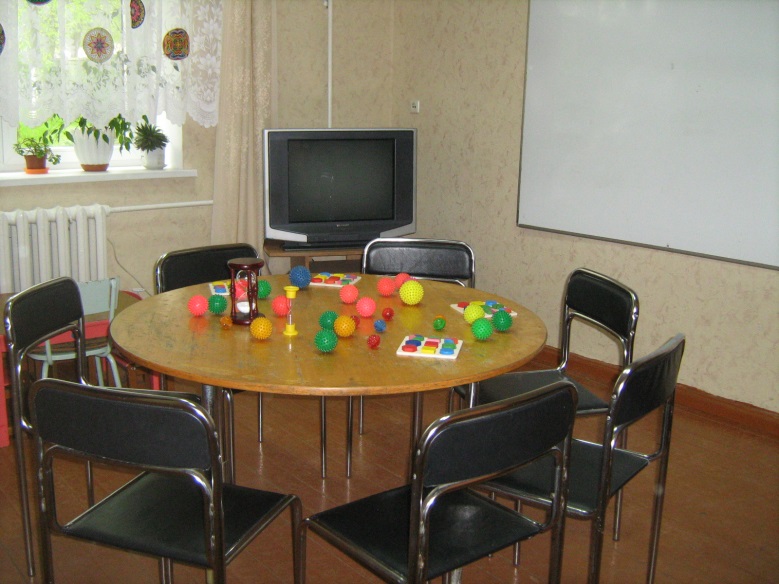 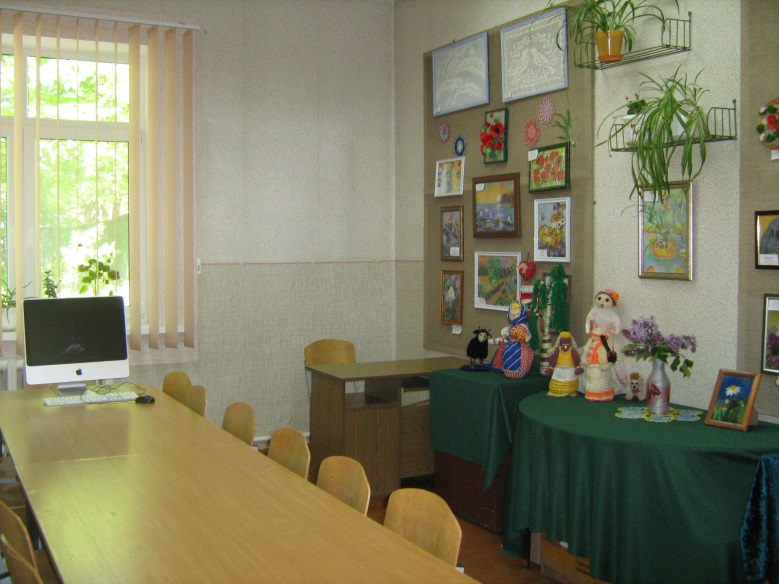 Кабинет № 1Кабинет № 2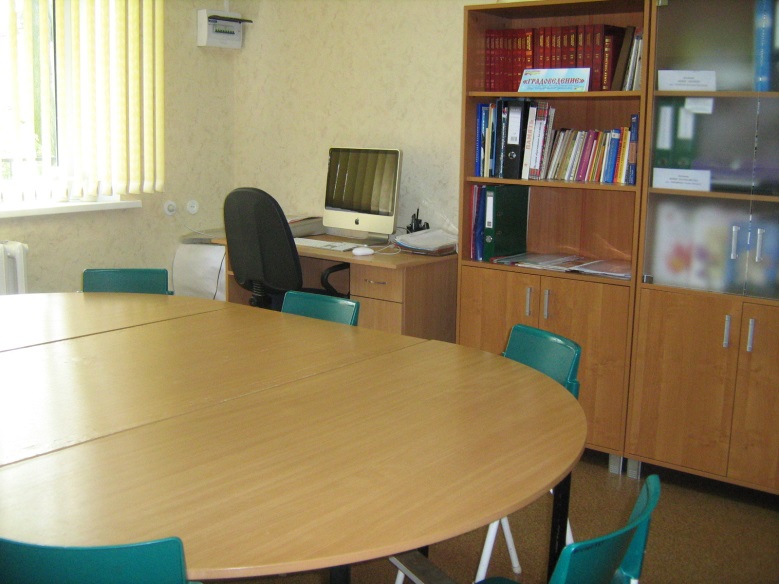 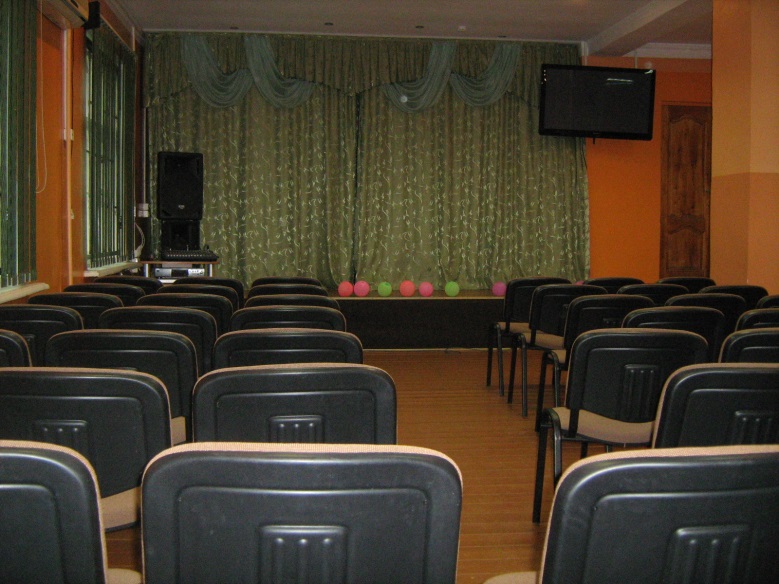 Кабинет № 4Кабинет № 6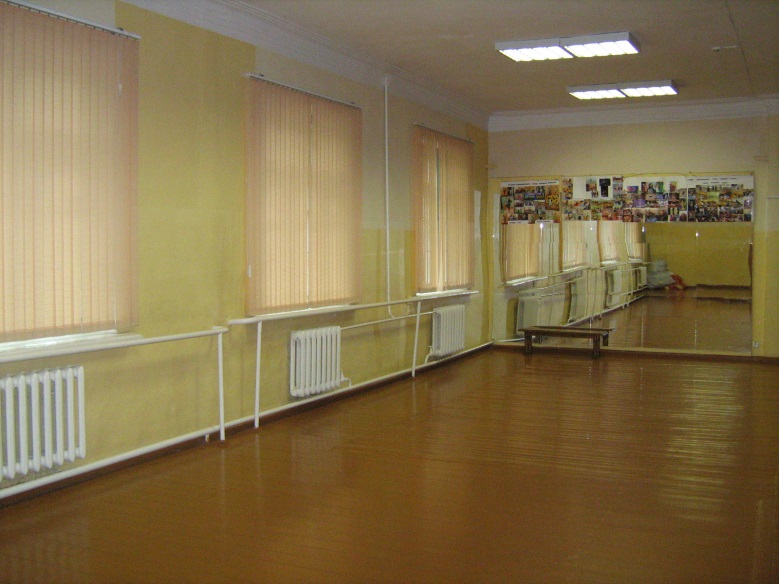 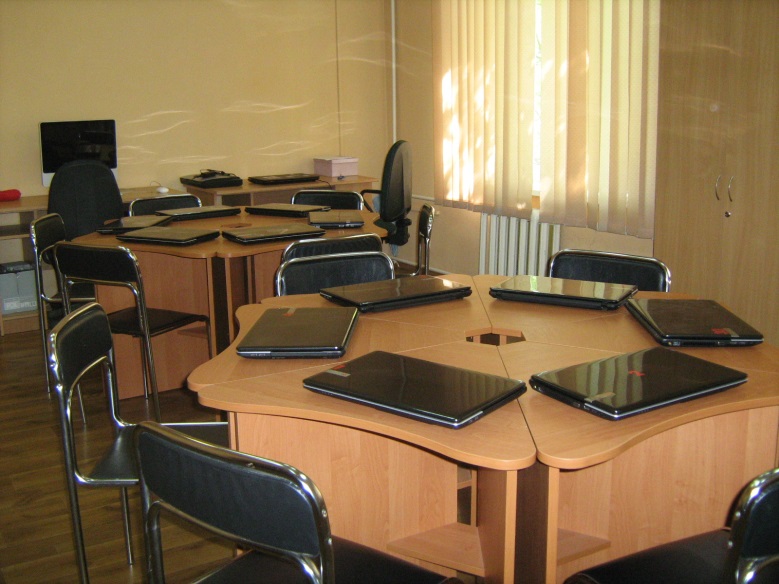 Кабинет № 7Кабинет № 11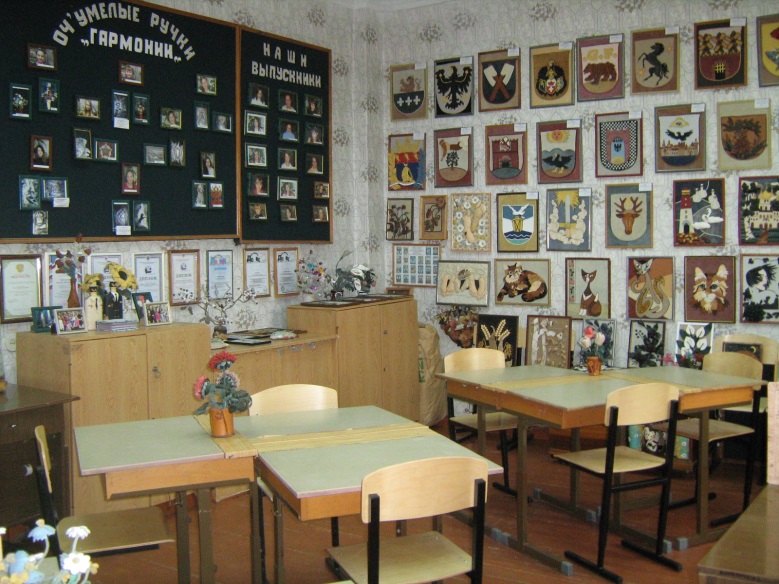 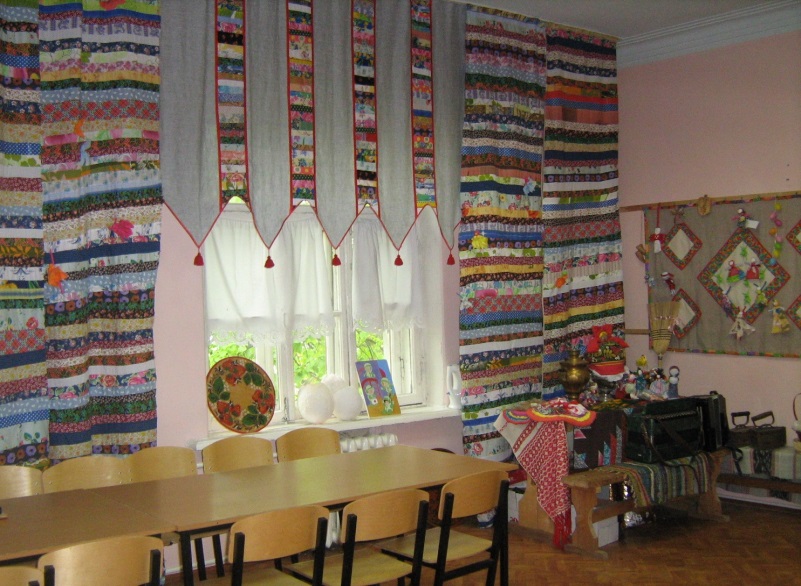 Кабинет № 12Кабинет № 14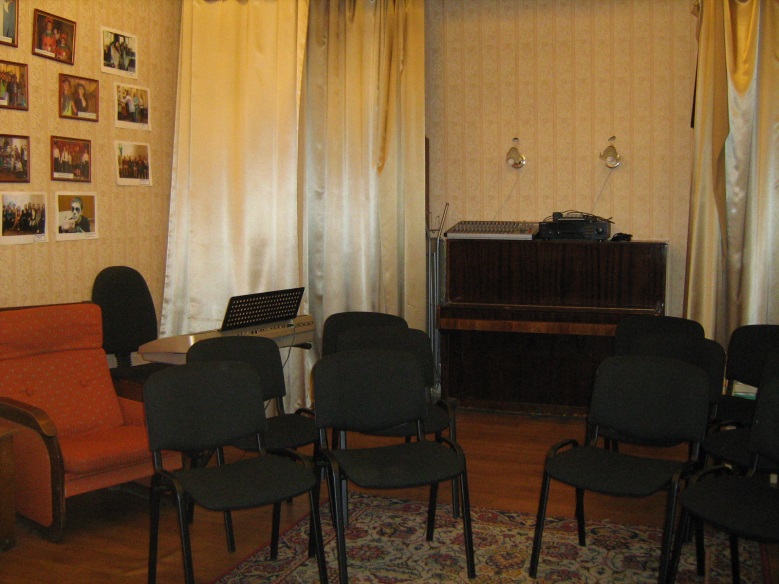 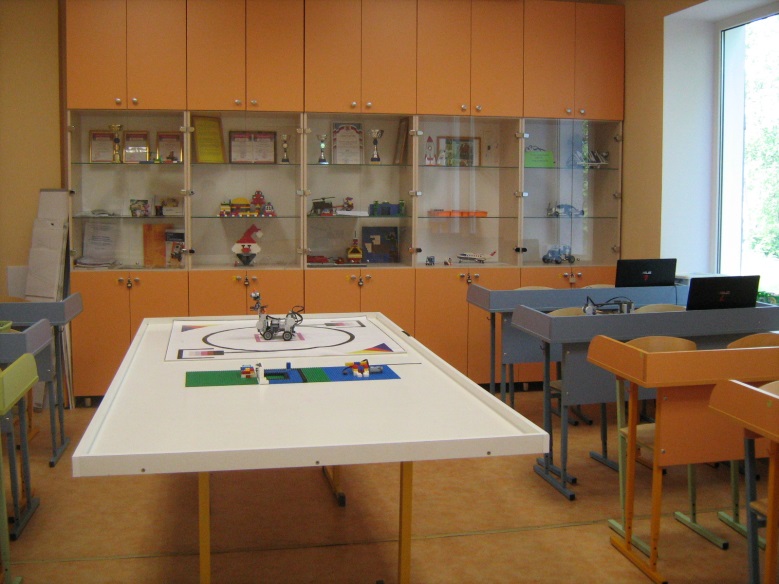 Кабинет № 15Кабинет № 17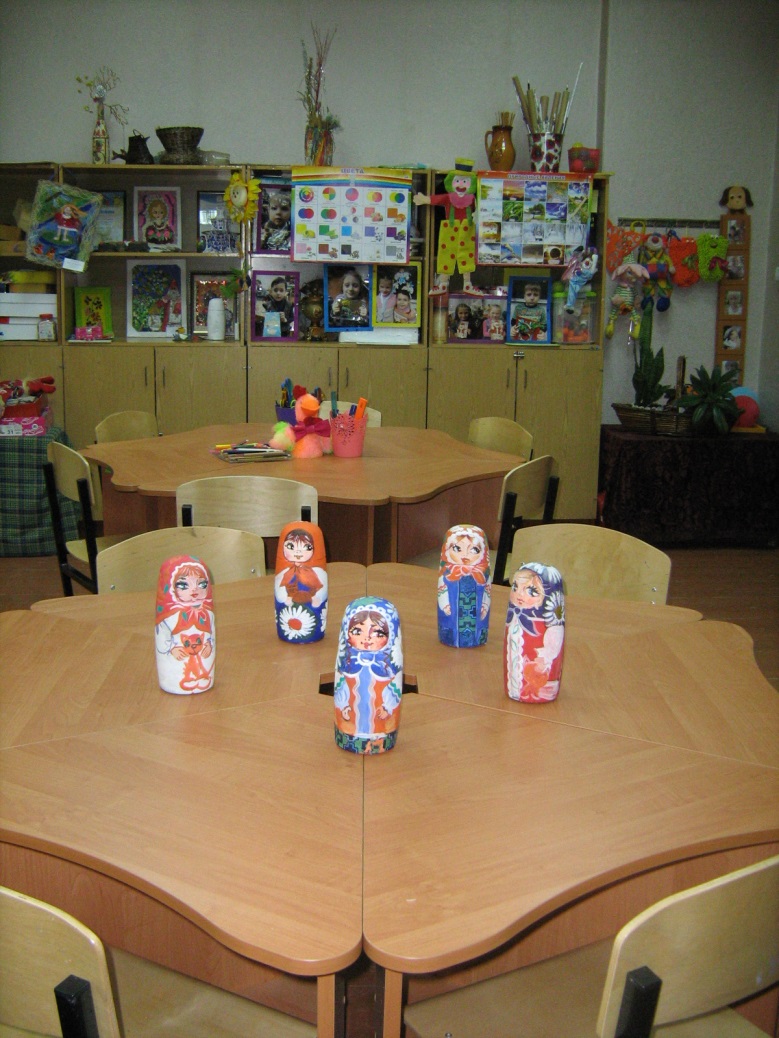 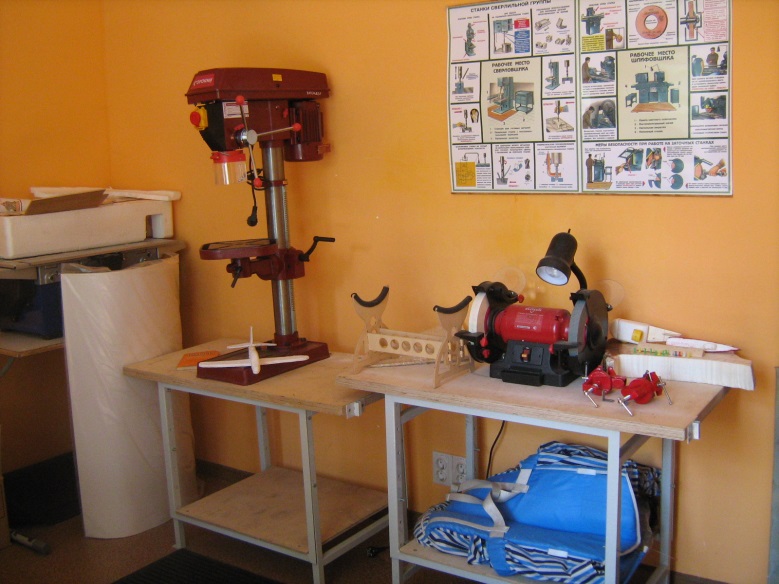 Кабинет № 18Кабинет № 22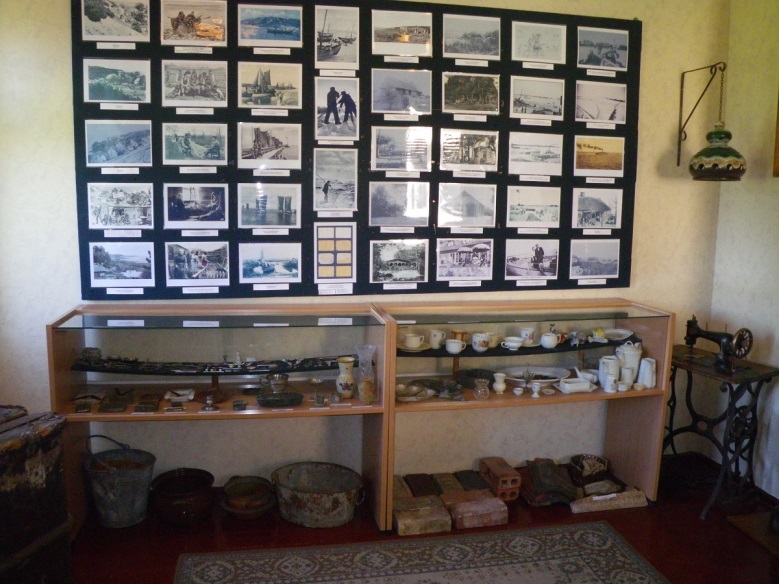 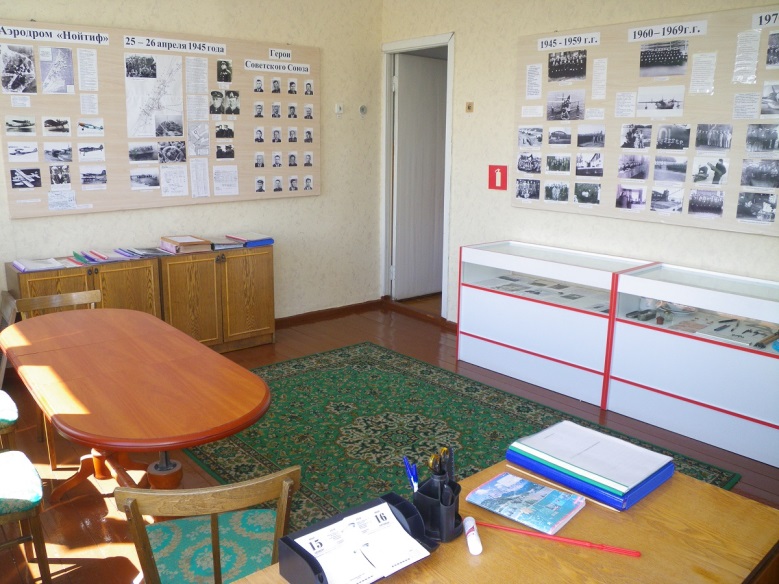 Кабинет № 1-2Кабинет № 1-2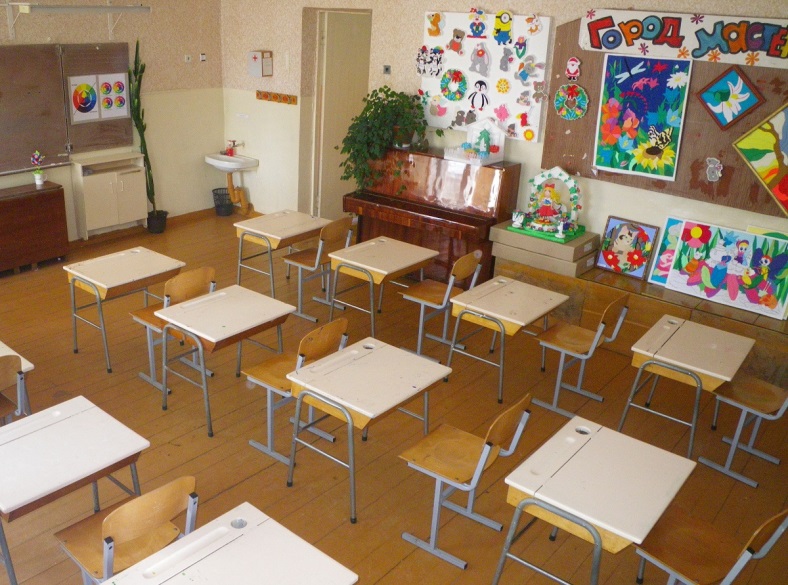 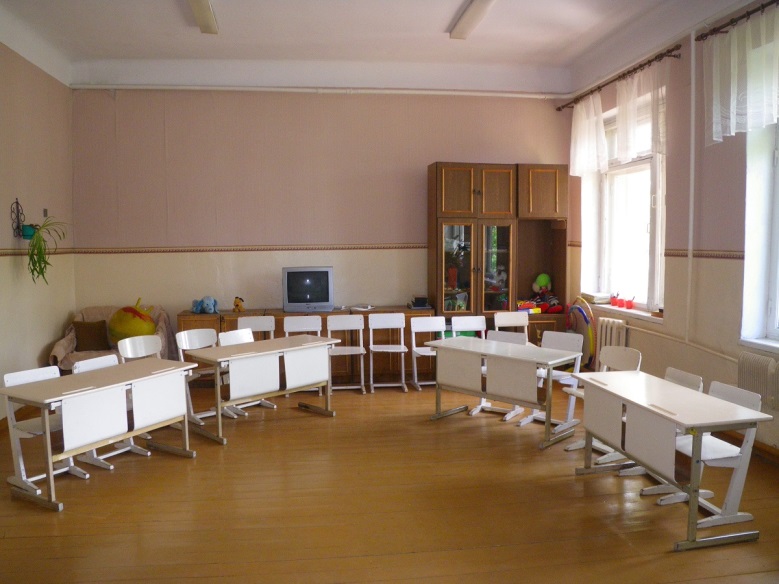 Кабинет № 5Кабинет № 6№ п/пНаименование партнераСодержание и способы взаимодействияНаправление деятельностиИнформация о договореИнформация о договоре№ п/пНаименование партнераСодержание и способы взаимодействияНаправление деятельностиДоговор имеетсяЕсть намерение о договореМБОУ лицей № 1 г. БалтийскаСотрудничество в сфере организации дополнительных образовательных услуг, использование совместных ресурсов, организация объединений по общеразвивающим программам, обучение кадров, проведение конкурсных мероприятий Все направленности дополнительного образования+с 01.09.2012МБОУ СОШ № 4 г. БалтийскаСотрудничество в сфере организации дополнительных образовательных услуг, использование совместных ресурсов, организация объединений по общеразвивающим программам, обучение кадров, проведение конкурсных мероприятий Все направленности дополнительного образования+с 01.09.2012МБОУ СОШ № 5 г. БалтийскаСотрудничество в сфере организации дополнительных образовательных услуг, использование совместных ресурсов, организация объединений по общеразвивающим программам, обучение кадров, проведение конкурсных мероприятий Все направленности дополнительного образования+с 01.09.2012МБОУ СОШ № 6 г. БалтийскаСотрудничество в сфере организации дополнительных образовательных услуг, использование совместных ресурсов, организация объединений по общеразвивающим программам, обучение кадров, проведение конкурсных мероприятий Все направленности дополнительного образования+с 01.09.2012МБОУ гимназия № 7 г. БалтийскаСотрудничество в сфере организации дополнительных образовательных услуг, использование совместных ресурсов, организация объединений по общеразвивающим программам, обучение кадров, проведение конкурсных мероприятий Все направленности дополнительного образования+с 01.09.2012МБОУ СОШ № 8 г. БалтийскаСотрудничество в сфере организации дополнительных образовательных услуг, использование совместных ресурсов, организация объединений по общеразвивающим программам, обучение кадров, проведение конкурсных мероприятий Все направленности дополнительного образования+с 01.09.2012МБОУ СОШ «Школа Будущего» п. Большое Исаково Гурьевского районаДвустороннее сотрудничество по развитию техносферы, координация мероприятий, семинары, мастер-классы, консультации Техническое+с 01.09.2013Калининградский областной институт развития образованияСовместная деятельность по реализации дополнительных профессиональных программ, направленная на совершенствование учебно-методического, организационного, кадрового обеспечения системы образования Калининградской области Все направленности дополнительного образования+с 01.09.2012Муниципальное бюджетное образовательное учреждение дополнительного образования детей детско-юношеский центр г. ГвардейскаДвустороннее сотрудничество в сфере развития техносферы в рамках региональных базовых площадок, конкурсные мероприятия, мастер-классы, семинарыТехническое+с 01.09.2013Муниципальное бюджетное образовательное учреждение дополнительного образования детей «Детско-юношеский центр» г. ГурьевскаДвустороннее сотрудничество в сфере развития техносферы в рамках региональных базовых площадок, создание условий (кадровых, материально-технических, учебно-методических) для реализации общеразвивающих программ по технической направленностиТехническое+с 01.09.2013Муниципальное бюджетное образовательное учреждение дополнительного образования «Центр развития творчества» Советского городского округаДвустороннее сотрудничество в сфере развития техносферы в рамках региональных базовых площадок, конкурсные мероприятия, мастер-классы, семинарыТехническое+с 01.09.2015Ассоциация работников и организаций, использующих конструкторы образовательной робототехники в учебно-воспитательном процессеРазвитие системы взаимодействия в рамках общероссийских соревнований «Инженерные кадры России», проведение окружных отборочных общероссийских соревнований Техническое+с 28.12.2015ОАО «33 Судоремонтный завод»ЭкскурсииКонсультации специалистов-экспертовСпонсорская помощьИнформационная поддержкаТехническое+ООО «АВТОТОР Холдинг»ЭкскурсииКонсультации специалистов-экспертовСпонсорская помощьИнформационная поддержкаТехническое+Калининградский Информационный центр атомной энергииЭкскурсииКонсультации специалистов-экспертовСпонсорская помощьИнформационная поддержкаТехническое+Балтийский Федеральный университет имени Иммануила КантаСотрудничество по распространению инновационных моделей развития дополнительного образования, разработка и внедрение образовательных программ, кадровое обеспечение образовательного процесса, экскурсии, информационная поддержкаТехническое, естественнонаучное, эколого-краеведческое+ГАУ КО ДО "Калининградский областной детско-юношеский центр экологии, краеведения и туризма"Сотрудничество по распространению инновационных моделей развития дополнительного образования, разработка и внедрение образовательных программ, кадровое обеспечение образовательного процесса, экскурсии, информационная поддержкаЕстественнонаучное, эколого-краеведческое+ФГБУ науки Институт океанологии им. П.П. Ширшова Российской академии наук (Атлантическое отделение, г. Калининград)Сотрудничество по распространению инновационных моделей развития дополнительного образования, разработка и внедрение образовательных программ, кадровое обеспечение образовательного процесса, экскурсии, информационная поддержкаЕстественнонаучное, эколого-краеведческое+Музей Мирового океана, г. КалининградСотрудничество по распространению инновационных моделей развития дополнительного образования, разработка и внедрение образовательных программ, кадровое обеспечение образовательного процесса, экскурсии, информационная поддержкаЕстественнонаучное, эколого-краеведческое+МБУК «Балтийская централизованная библиотечная система»Информационная, консультационно-справочная поддержка Все направленности дополнительного образования+с 23.12.2013№ПредприятиеНазначение договора1МУП «Тепловые сети»Техническое обслуживание и текущий ремонт внутренних систем2ООО «Профилактика»Дератизация и дезинсекция3МУП «Благоустройство»Вывоз твердых отходов4ФГУП «Охрана»Техническое обслуживание охранной сигнализации5ООО «Палладиум Эксперт»Техническое обслуживание комплекса пожарной безопасности6ООО «Калининградское ППА»Мониторинг - централизованное наблюдение за состоянием УППА7ИП Маслов А.А.Техническое обслуживание узлов тепловой энергии 8ИП Горожанкин В.В.Обслуживание электроустановки